Домашнее задание по сольфеджио:Тема урока: Тональность фа мажорТональность имеет один знак при ключе - си♭. 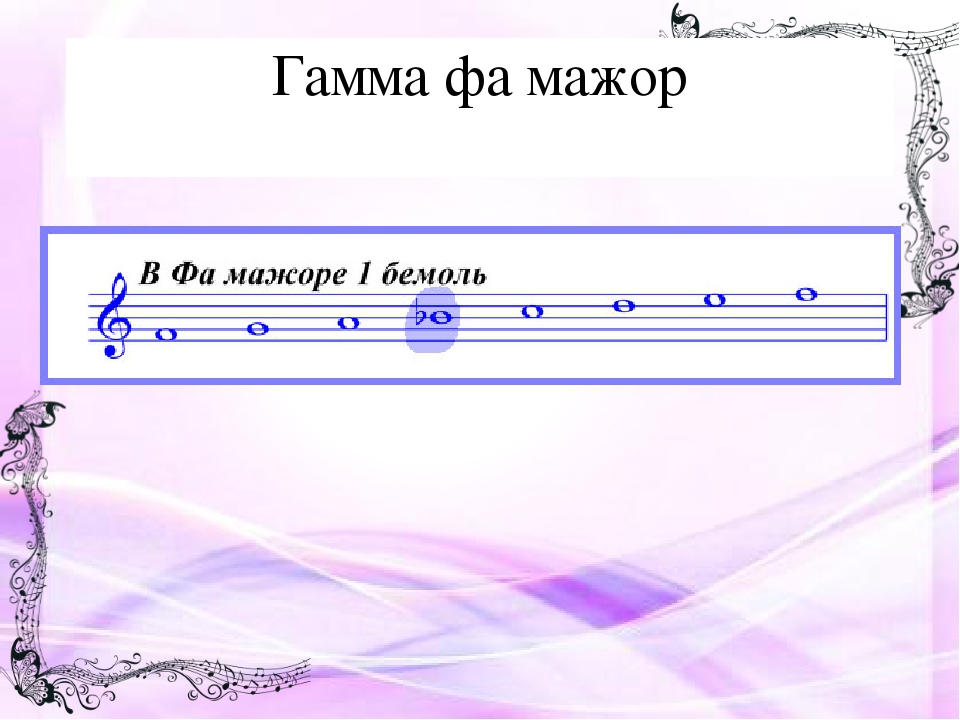 Запишите в нотную тетрадь тему урока и гамму фа мажор по образцу: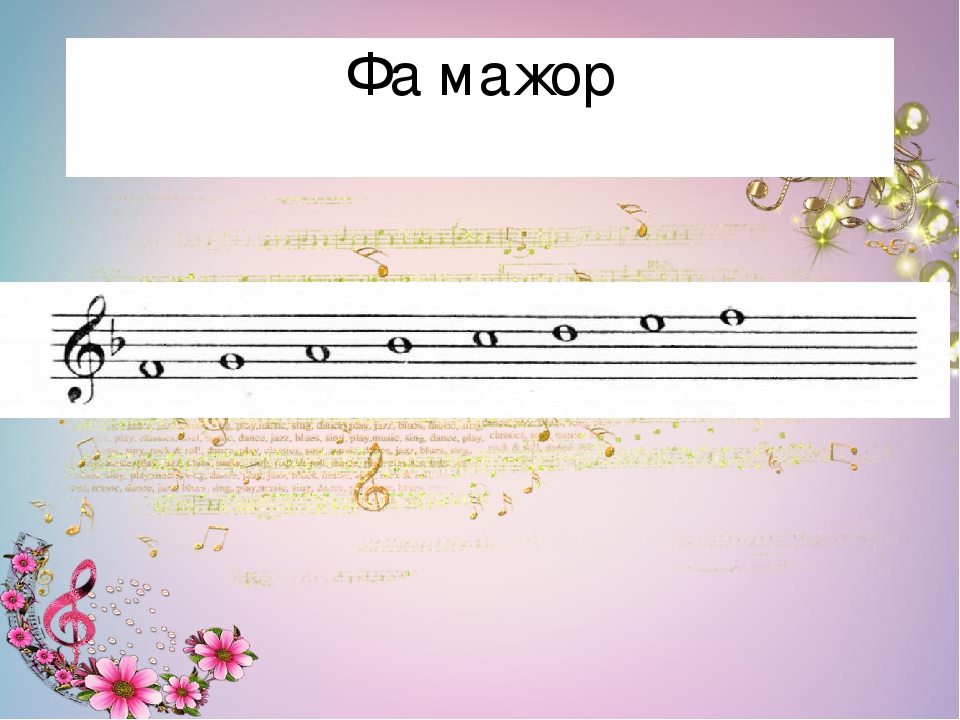 Подпишите все ступени, закрасьте неустойчивые ступени. После гаммы запишите тоническое трезвучие Т53, выпишите устойчивые звуки, неустойчивые звуки, вводные звуки, опевание I, III, V ступеней сверху и снизу. Запишите последовательность ступеней по учебнику стр. 83 упр.3. Не забудьте закрасить неустойчивые ступени и все ступени в последовательности подписать. Помним, что VII ступень пишется под первой, а не скачком вверх. Сочетание II, VII и  I ступеней образует мотив опевание.Так как эта гамма очень высокая, как и соль мажор, и петь ее не очень удобно, мы будем делить гамму на 2 тетрахорда, чтобы было ее удобнее петь.Играйте и пойте гамму фа мажор по тетрахордам, для этого воспользуйтесь ссылкой на видео, где очень хорошо видно, как это сделать - https://www.youtube.com/watch?reload=9&v=gZeHpIa1vSoИграйте и пойте Т53, вводные звуки, опевание I, III, V ступеней сверху и снизу, а так же записанную последовательность ступеней.Подпишите ступени в № 166 на стр. 83Отметьте мотивы опевания в №167 на стр. 83Играйте и пойте оба номера.Домашнее задание по музыкальной литературе:Тема: Средства музыкальной выразительности. Темп, динамика.Работаем только по электронному учебнику. Сегодня не нужно слушать музыку, но нужно прочитать, выписать  определения и записать в тетрадь таблицы темпов и динамических оттенков стр. 15-18 до «Фактуры».